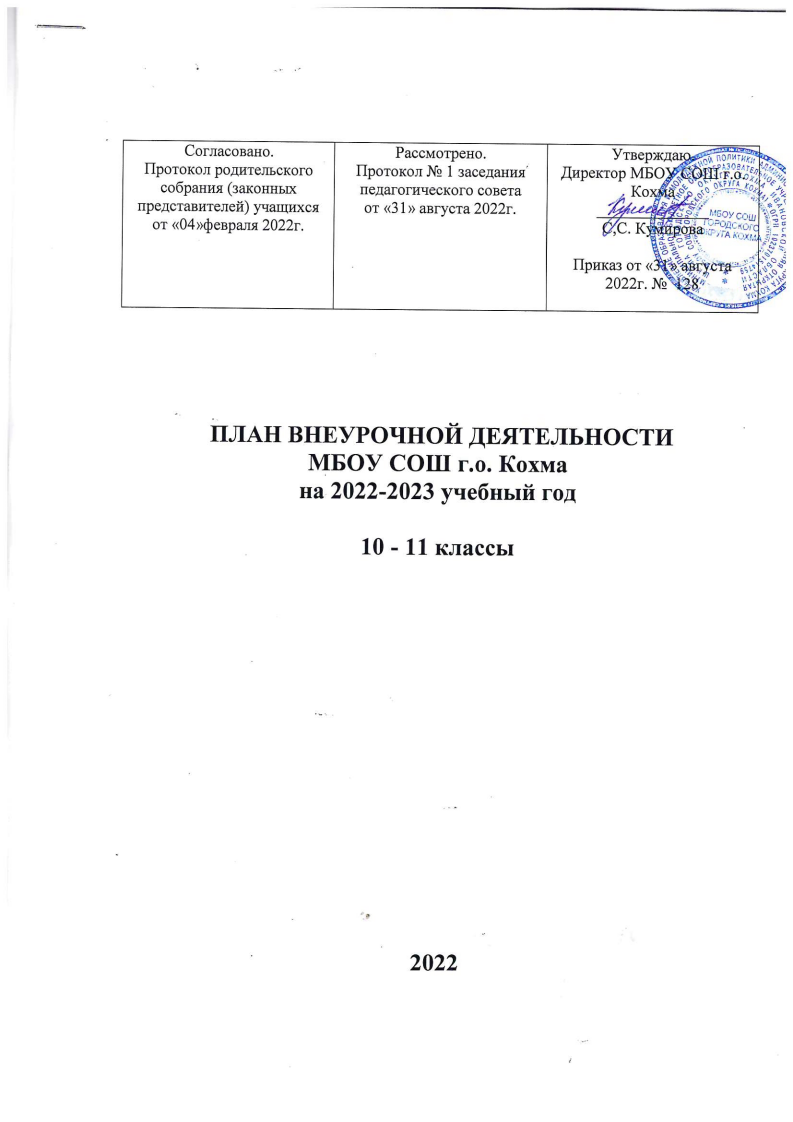  ПЛАН ВНЕУРОЧНОЙ ДЕЯТЕЛЬНОСТИ                                                                                                                                   МБОУ СОШ г.о. Кохма                                                                                         на 2022-2023 учебный год 10 - 11 классы2022                            Пояснительная записка    План внеурочной деятельности МБОУ СОШ г.о. Кохма на 2022-2023 учебный год обеспечивает реализацию требований Федерального государственного образовательного стандарта среднего общего образования и определяет состав и структуру направлений, формы организации, объём внеурочной деятельности для обучающихся на уровне среднего общего образования.     План внеурочной деятельности является частью организационного раздела основной образовательной программы среднего общего образования, реализующей учебный план универсального профиля обучения, и представляет собой описание целостной системы функционирования образовательной организации в сфере внеурочной деятельности и включает:план организации деятельности ученических сообществ (групп старшеклассников), в том числе ученических классов, разновозрастных объединений по интересам, клубов; юношеских общественных объединений, организаций;   план реализации курсов внеурочной деятельности по выбору обучающихся (предметные кружки, школьные олимпиады по предметам программы средней школы);    план воспитательных мероприятий/Разговор о важномПри отборе содержания и видов деятельности учащихся по каждому направлению внеурочной деятельности учтены интересы и потребности обучающихся, пожелания родителей (законных представителей) несовершеннолетних обучающихся, опыт внеаудиторной и внеурочной деятельности педагогов, а также профиль среднего образования (универсальный). Согласно ФГОС СОО через внеурочную деятельность школа реализует основную образовательную программу (цели, задачи, планируемые результаты, содержание и организация образовательной деятельности при получении среднего общего образования). В соответствии с планом внеурочной деятельности создаются условия для получения образования всеми обучающимися.Нормативно-правовой основой формирования плана внеурочной деятельности являются следующие нормативные документыфедеральный уровеньФедеральный закон РФ «Об образовании в Российской Федерации» от 29.12.2012г. №273 - ФЗ;Приказ Минобрнауки России от 17.05.2012г. № 413 «Об утверждении федерального государственного образовательного стандарта среднего общего образования» с изменениями, внесенными приказом от 29.06.2017 № 613.Приказ Минобрнауки России от 22.03.2021г. № 115 "Об утверждении порядка организации и осуществления образовательной деятельности по основным общеобразовательным программам - образовательным программам начального общего, основного общего и среднего общего образования".Постановление главного государственного санитарного врача РФ от 28 сентября 2020г. № 28 «Об утверждении СП 2.4.3648-20 «Санитарно-эпидемиологические требования к организациям обучения и воспитания, отдыха и оздоровления детей и молодёжи»;Постановление главного государственного санитарного врача РФ от 28.01.2021 № 2 «Об утверждении санитарных правил и норм СанПиН 1.2.3685-21 «Гигиенические нормативы и требования к обеспечению безопасности и (или) безвредности для человека факторов средыобитания» Письмо Министерства образовании науки РФ «О внедрении внеурочной деятельности и реализации дополнительных общеобразовательных программ (вместе с методическими рекомендациями по организации внеурочной деятельности и реализации дополнительных общеобразовательных программ» от 14.12.2015г. Письмо Министерства образования и науки РФ «О направлении методических рекомендаций по уточнению понятия и содержания внеурочной деятельности в рамках реализации основных образовательных программ, в том числе проектной деятельности» от 18.08.2017 г. Письмо Минпросвещения «Об участии учеников муниципальных и государственных школ РФ во внеурочной деятельности» от 05.08.2018г. Письмо Минпросвещения РФ «О реализации курсов внеурочной деятельности, программ воспитания и социализации, дополнительных общеобразовательных программ с использованием дистанционных образовательных технологий» от 07.05.2020г. Письмо Министерства просвещения РФ от 17.06.2022 № 03-871 «Об организации занятий «РАЗГОВОРЫ о ВАЖНОМ»; Письмо Минпросвещения России от 11.11.2021г. № 03-1899 «Об обеспечении учебными изданиями (учебниками и учебными пособиями) обучающихся в 2022/23 учебном году»; Образовательная программа среднего   общего образования:      1). Примерная ООП СОО, одобрена решением федерального учебно-методического объединения по общему образованию, протокол № 1/16-з от 28.06.2016г.      2). ООП СОО МБОУ СОШ г.о. Кохма, 10-11 кл., утверждена приказом от 26.06.2020г. № 77;Рабочая программа воспитания МБОУ СОШ г.о. Кохма, утвержденная приказом от 31.08.2021г. № 151.    Устава школы.Общая характеристика плана внеурочной деятельности             на уровне среднего общего образования Внеурочная деятельность обучающихся организуется в 10 - 11 классах в целях формирования единого образовательного пространства школы и направлена на достижение планируемых результатов освоения основной образовательной программы среднего общего образования.     Целью внеурочной деятельности является:обеспечение достижения планируемых личностных и метапредметных результатов освоения основных образовательных программ среднего общего образования обучающимися;создание условий для достижения обучающимися необходимого для жизни в обществе социального опыта и формирования принимаемой обществом системы ценностей, для многогранного развития и социализации каждого школьника в свободное от учёбы время.создание воспитывающей среды, обеспечивающей активизацию социальных, интеллектуальных интересов, обучающихся в свободное время, развитие здоровой, творчески растущей личности, с формированной гражданской ответственностью и правовым самосознанием, подготовленной к жизнедеятельности в новых условиях, способной на социально значимую практическую деятельность, реализацию добровольческих инициатив.            В качестве организационной модели внеурочной деятельности на уровне среднего общего образования определена оптимизационная модель внеурочной деятельности, являющаяся полноценным продолжением внеурочной деятельности основного общего образования МБОУ СОШ г.о. Кохма. Модель опирается на использование внутреннего потенциала (единое образовательное и методическое пространство в школе, содержательное и организационное единство всех его структурных подразделений).     В реализации оптимизационной модели принимают участие педагогические работники школы: классный руководитель, учителя-предметники, педагог- организатор, социальный педагог, воспитатели, педагоги дополнительного образования, школьный библиотекарь. Координирующую роль выполняет классный руководитель, который в соответствии со своими функциями и задачами:взаимодействует с педагогическими работниками, а также учебно-вспомогательным персоналом общеобразовательного учреждения;организует в классе образовательный процесс, оптимальный для развития положительного потенциала личности обучающихся в рамках деятельности общешкольного коллектива;организует систему отношений через разнообразные формы воспитывающей деятельности коллектива класса, в том числе, через органы самоуправления;организует социально значимую, творческую деятельность обучающихся;ведёт учёт посещаемости занятий внеурочной деятельности.        В целях реализации плана внеурочной деятельности школа использует ресурсы других организаций ( ЦВР г.о. Кохма, Музей г.о. Кохма, библиотеки г.о. Кохма, научная библиотека г. Иваново,  КДН и ЗП в г.о. Кохма, ОП № 5 г.о. Кохма, ООО «Престиж» г.о. Кохма, стадион «Рекорд» г.о. Кохма и др.).         Содержание внеурочной деятельности обучающихся средней школы складывается из совокупности направлений развития личности и видов деятельности, организуемых педагогическим коллективом совместно с социальными партнёрами. Внеурочные занятия, организуемые педагогами и социальными партнёрами, проводятся на базе школы и вышеуказанных организаций.Преимущества оптимизационной модели состоит в:создании единого образовательного и методического пространства в образовательном учреждении;содержательном и организационном единстве всех его           структурных подразделений;предоставление широкого выбора для ребёнка на основе спектра направлений детских объединений по интересам в школе и социуме;привлечение к осуществлению внеурочной деятельности помимо педагогов образовательного учреждения квалифицированных специалистов системы дополнительного образования детей социума.                Оптимизационная модель внеурочной деятельности среднего общего образования для недопущения перегрузки обучающихся допускает перенос образовательной нагрузки, реализуемой через внеурочную деятельность, на период каникул. Внеурочная деятельность в каникулярное время реализуется в рамках тематических образовательных программ (нахождение в туристических походах, поездках и т.д.).     Внеурочная деятельность организуется через классное руководство, в рамках реализации программы духовно-нравственного развития, воспитания и социализации, обучающихся на уровне среднего общего образования.             Содержание внеурочных занятий формируется с учетом пожеланий обучающихся и их родителей (законных представителей) и осуществляется посредством различных форм организации, отличных от урочной системы обучения, таких как учебно-тематические экскурсии, соревнования, кружки, секции, диспуты, дебаты, конференции, НОУ, олимпиады, фестивали, поисковые и научные исследования, Дни здоровья, общественно-полезные практики и т.д.     В рамках организации внеурочной деятельности осуществляется построение индивидуальной образовательной траектории (Индивидуальная карта занятости обучающегося во внеурочной деятельности) и индивидуального графика пребывания обучающегося в школе.                 Объем часов внеурочной деятельности на уровне среднего общего образования определяется с учетом интересов обучающихся и их родителей (законных представителей), а также возможностей школы. На внеурочную деятельность по очной форме обучения отводится не более 700 часов за 2 года обучения. По очно-заочной форме обучения отводится не более 420 часов (примерно 6 часов в неделю).             Продолжительность внеурочной деятельности учебной недели, предусмотренная планом внеурочной деятельности, соответствует требованиям СанПин осуществляется в соответствии с планом и расписанием занятий в количестве до 6 часов в неделю.              Для обучающихся, посещающих занятия в организациях дополнительного образования, спортивной школе количество часов внеурочной деятельности сокращается, при предоставлении родителями (законными представителями) обучающихся, справок, указанных организаций.              Величина недельной образовательной нагрузки, реализуемой через внеурочную деятельность, определяется за пределами количества часов, отведенных на освоение обучающимися учебного плана.                Минимальное количество наполняемости в группе при проведении занятий внеурочной деятельности составляет 10 человек.                  По решению педагогического коллектива, родительской общественности, интересов и запросов детей и родителей план внеурочной деятельности МБОУ СОШ модифицируется в соответствии с универсальным профилем.              В школе используемый инвариантный компонент плана внеурочной деятельности предполагает:организацию жизни ученических сообществ в форме клубных встреч (организованного тематического и свободного общения старшеклассников), участие обучающихся в делах классного ученического коллектива и в общих коллективных делах образовательной организации;проведение ежемесячного классного собрания по проблемам организации учебного процесса, индивидуальных и групповых консультаций по вопросам организационного обеспечения обучения и обеспечения благополучия обучающихся в жизни образовательной организации.             В весенние каникулы для 10,11 классов организуются поездки в организации профессионального образования для уточнения индивидуальных планов обучающихся в сфере продолжения образования. После поездок в рамках часов, отведенных на организацию жизни ученических сообществ, проводятся коллективные обсуждения, в ходе которых педагогами обеспечиваются анализ и рефлексия обучающимися собственных впечатлений о посещении образовательных организаций.               Вариативный компонент прописан по профилю универсальный.В рамках реализации универсального профиля организуется подготовка учащихся 10 -11 классов к разработке и сопровождению разработки индивидуальных проектов внеурочной деятельности по одному из 5 направлений. Темы для индивидуальных проектов выбирают обучающиеся самостоятельно с помощью учителя-предметника.               Внеурочная деятельность является составной частью учебно-воспитательного процесса школы  и организуется в 10-11 классах по направлениям развития личности:спортивно-оздоровительное,духовно-нравственное/ Разговоры о важном.социальное,общеинтеллектуальное,общекультурное.           Целью реализации спортивно-оздоровительного направления является закрепление знаний, установок, личностных ориентиров и норм поведения, обеспечивающих сохранение и укрепление физического, психологического и социального здоровья, формирование ценностного отношения к своему физическому и психологическому здоровью, знакомство и изучение новых видов спорта, закрепление основ гигиенической культуры, формирование устойчивой позиции к здоровому образу жизни.     Спортивно-оздоровительное направление в плане внеурочной деятельности представлено:- секцией «ОФП» в объеме 1 час в неделю. Программа разработана с целью укрепления здоровья обучающихся, а также для решения проблемы дефицита двигательной активности обучающихся. Теоретическая часть включает информацию о технике безопасности при проведении занятий общей физической подготовки, основах здорового образа жизни и т.п. Практическая часть предполагает обучение двигательным действиям, специальным упражнениям, направленным на оздоровление и укрепления отдельных групп мышц, составлению собственного комплекса упражнений ОФП. При реализации этого направления используется МТБ стадиона «Рекорд». Программа курса внеурочной деятельности интегрирована с учебным предметом «Физическая культура» (10-11 классы).Целью духовно-нравственного направления является освоение детьми духовных ценностей мировой и отечественной культуры, подготовка их к самостоятельному выбору нравственного образа жизни, принятие ими моральных норм, нравственных установок, национальных ценностей; становление их гражданской идентичности; освоение элементарных представлений о традиционных российских устоях; формирование гуманистического мировоззрения, стремления к самосовершенствованию и воплощению духовных ценностей в жизненной практике.Духовно-нравственное направление в плане внеурочной деятельности представлено - циклом информационно-просветительских занятий «Разговоры о важном» - 1 час в неделю.         Основная цель информационно-просветительских занятий патриотической, нравственной и экологической направленности «Разговоры о важном» - развитие ценностного отношения обучающихся к своей Родине – России, населяющим ее людям, ее уникальной истории. Богатой природе и великой культуре.       Основная задача – формирование соответствующей внутренней	 позиции личности школьника, необходимой ему для конструктивного и ответственного поведения в обществе.          Основные темы занятий связаны с важнейшими аспектами жизни человека в современной России: знанием родной истории и пониманием сложностей современного мира, техническим прогрессом и сохранением природы, ориентацией в мировой художественной культуре и повседневной культуре проведения, доброжелательным отношением к окружающим и ответственным отношением к собственным поступкам.- программой «Патриот» - в объеме 0,5 часа в неделю.        Основная цель программа «Патриот» - воспитание чувства патриотизма, формирование у обучающихся верности Родине, готовности к служению Отечеству и его вооруженной защите.          Основная задача -  изучение истории и культуры Отечества и родного края, подготовка к военной службе, а также противодействие проявлениям политического и религиозного экстремизма в молодёжной среде.                Целью социального направления является оказание помощи подросткам в освоении разнообразных способов деятельности: трудовых, игровых, художественных, двигательных умениях; формирование активной жизненной позиции, лидерских качеств, организаторских умений и навыков, стремления к самостоятельности и творчеству; формирование ценностного отношения к учебе как виду творческой деятельности и первоначальных представлений о базовых национальных российских ценностях; воспитание и развитие высоконравственного, ответственного, творческого, инициативного, компетентного гражданина России, знакомство с различными видами профессий и их значением для человека.            Социальное направление в плане внеурочной деятельности представлено:                           - социальная (добровольческая ) практика – добровольческий отряд «Добрые руки, горячие сердца» -  1 часа в неделю.             Основная цель социальной (добровольческой практики) практики – развитие социальной активности, трудолюбия, милосердия, уважения к правам и свободам человека; создание благоприятных условий для приобретения обучающимися опыта осуществления социально значимых дел.             Основная задача – оказание помощи одиноким пожилым людям, ветеранам педагогического труда, а также поддержка благотворительных акций по оказанию помощи животным, охране окружающей среды и пропаганде здорового образа жизни.- проектная деятельность «Моя профессия в современной экономике» - 0,5 часа в неделю ;- участие в проекте « Я – гражданин России» - 0, 5 часа в неделю.            Основная цель – оказание профориентационной поддержки в осознанном выборе профессии. создавая собственные проекты, обучающиеся осознанно подходят к выбору профессии для будущего, у них формируется готовность к осознанному выбору профессии, позитивный взгляд на профессию и ее место в современной экономике.            Основная задача – формирование осознанного выбора профессии для будущего, готовности к этому выбору, позитивного взгляда на рабочие профессии в современной экономике.         Целью общеинтеллектуального направления деятельности является помощь обучающимся в освоении разнообразных доступных им способов познания окружающего мира; развитие познавательной активности, любознательности; формирование мотивации к обучению и познанию, развитие творческого потенциала, познавательных мотивов, обогащение форм взаимодействия со сверстниками и взрослыми в познавательной деятельности; создание основы для всестороннего гармоничного и психического развития личности, формирование у учащихся основ теоретического мышления, важнейших умений и навыков, необходимых для включения в различные сферы жизни общества.                                                                                                                                               Общеинтеллектуальное направление в плане внеурочной деятельности представлено: - проектной деятельностью учащимся по выбранным ими учебным предметам – 1 час в неделю; направление интегрировано с проектной деятельностью инвариантной части учебного плана для 10-11 классов.- клубом «IT-ка» - 0,5 часа в неделю.             Основная цель клуба «IT-ка» - формирование и развитие компетентности в области использования ИКТ.             Основная задача -  формирование умений искать и использовать информационные ресурсы для решения практических и учебных задач, создавать презентации и собственные информационные ресурсы разного типа и для разных аудиторий              Целью общекультурного направления деятельности является направление обучающихся на доброжелательное, бережное, заботливое отношение к миру, создание условий для развития ценностно-целевых ориентаций, интеллекта и в целом духовного мира личности, на основе соотнесения его собственных потребностей, интересов и поступков с безусловными ценностными критериями истины, доброты, красоты, общения; формирование у учащихся устойчивых систематических потребностей к саморазвитию, самосовершенствованию и самоопределению в процессе познания искусства, истории, культуры, традиций.          Общекультурное направление в плане внеурочной деятельности представлено:- программой объединения «Я – эколог» - 0, 5 часа в неделю, которая построена на основе общенациональных ценностей российского общества, таких, как: природа, здоровье, гражданственность, экологическая культура и направлена на развитие мотивации и готовности к повышению своей экологической грамотности; способность обнаруживать экологические проблемы в повседневной жизни; действовать предусмотрительно, осознанно придерживаться здорового и безопасного образа жизни; вести работу по экологическому просвещению, ценить природу как источник духовного развития, информации, красоты, здоровья, материального благополучия. Программа включает в себя теоретическую им практическую часть по темам: экологическое мышление, экологическая грамотность, экологическая безопасность в школе и дома, в природной среде, экономное потребление природных ресурсов, личный вклад в экологическое просвещение. Формы реализации программы выбирают учитель совместно с учащимися.         Организация жизни ученических сообществ в школе  является важной составляющей внеурочной деятельности, направлена на формирование у обучающихся российской гражданской идентичности и таких компетенций, как:компетенция конструктивного, успешного и ответственного поведения в обществе с учетом правовых норм, установленных российским законодательством;социальная самоидентификация обучающихся посредством личностно значимой и общественно приемлемой деятельности, приобретение знаний о социальных ролях человека;компетенция в сфере общественной самоорганизации, участия в общественно значимой совместной деятельности.     Организация жизни ученических сообществ происходит:в рамках внеурочной деятельности в ученическом классе, общешкольной внеурочной деятельности, в сфере школьного ученического самоуправления, участия в детско-юношеских общественных объединениях, созданных в школе и за ее пределами;через приобщение обучающихся к общественной деятельности и школьным традициям, участие обучающихся в деятельности производственных, творческих объединений, благотворительных организаций;через участие в экологическом просвещении сверстников, родителей, населения, в благоустройстве школы, класса, города, в ходе партнерства с общественными организациями и объединениями.     Организация жизни ученических сообществ в школе осуществляется в рамках формата «Фестиваль общих дел», где годовой цикл мероприятий обсуждается и принимается в конце предыдущего или в начале нового учебного года.     Формат организации жизни ученических сообществ в школе «Фестиваль общих дел» предусматривает:годовой цикл коллективной деятельности, который состоит из 2-3 фестивалей (комплексных форм, включающих представления, дискуссии, выставки, другие локальные и массовые формы организации совместной деятельности обучающихся);формы организации совместной деятельности предполагают соревновательность (когда итоги подводятся периодически и в конце учебного года определяются персональные победители и победители-коллективы);инвариантные элементы: старт и финиш годового цикла школьной жизни, вариативные элементы годового цикла - остальные фестивали, содержание которых может определяться обучающимися, родителями, педагогами в зависимости от интересов, склонностей, потребностей участников образовательных отношений и традиций образовательной организации. Основными участниками фестивалей могут выступать ученические классы, разновозрастные клубы или другие объединения.     Воспитательные мероприятия нацелены на формирование мотивов и ценностей обучающегося в таких сферах, как:отношение обучающихся к себе, к своему здоровью, к познанию себя, самоопределению и самосовершенствованию (включает подготовку к непрерывному образованию в рамках осуществления жизненных планов);отношение обучающихся к России как к Родине (Отечеству) (включает подготовку к патриотическому служению);отношение обучающихся с окружающими людьми (включает подготовку к общению со сверстниками, старшими и младшими);отношение обучающихся к семье и родителям (включает подготовку личности к семейной жизни);отношение обучающихся к закону, государству и к гражданскому обществу (включает подготовку личности к общественной жизни);отношение обучающихся к окружающему миру, к живой природе, художественной культуре (включает формирование у обучающихся научного мировоззрения);• трудовые и социально-экономические отношения (включает подготовку личности к трудовой деятельности).     План воспитательных мероприятий разрабатывается педагогическим коллективом школы при участии родительской общественности. Источником этого раздела плана внеурочной деятельности становятся нормативные документы органов управления образованием (федеральных, региональных и районных).           Воспитательный план в школе обеспечит недопущение перегрузки обучающихся 10-11 классов и педагогических работников школы мероприятиями, инициированными органами управления и иными организациями. При подготовке и проведении воспитательных мероприятий в масштабе ученического класса предусматривается вовлечение в активную деятельность максимально большего числа обучающихся.Режим работы по внеурочной деятельности     Занятия внеурочной деятельности проводятся в учебные дни в свободное от основных уроков время.          Перерыв между занятиями составляет 5 минут. В день в образовательном учреждении организуется не более 2 учебных занятий, в соответствии с расписанием и с учётом общего количества часов недельной нагрузки по внеурочной деятельности, а также с учётом необходимости разгрузки последующих учебных дней.3.2.4. Содержание плана внеурочной деятельности            Количество часов, выделяемое на внеурочную деятельность в 10-11 классах за два года обучения составляет не более 700 часов при очной форме обучения, а при очно-заочной форме примерно 60% от норматива. Таким образом, при обучении по очно-заочной форме внеурочная деятельность может составлять за два года обучения не более 420 часов (не более 6 часов в неделю). План по направлениям внеурочной деятельностиГодовой план организации деятельности ученических сообществГодовой план
организации и проведения воспитательных мероприятийМониторинг эффективности внеурочной деятельности.             Контроль результативности и эффективности будет осуществляться путем проведения мониторинговых исследований, диагностики обучающихся, педагогов, родителей.           Целью мониторинговых исследований является создание системы организации, сбора, обработки и распространения информации, отражающей результативность внеурочной деятельности по следующим критериям:рост социальной активности обучающихся;рост мотивации к активной познавательной деятельности;уровень достижения обучающимися таких образовательных результатов, как сформированность коммуникативных и исследовательских компетентностей, креативных и организационных способностей, рефлексивных навыков;качественное изменение в личностном развитии, усвоении гражданских и нравственных норм, духовной культуры, гуманистического основ отношения к окружающему миру (уровень воспитанности);удовлетворенность учащихся и родителей жизнедеятельностью школы.Объекты мониторинга:оценка востребованности форм проведения занятий;сохранность контингента всех направлений внеурочной деятельности;анкетирование школьников и родителей по итогам года с целью выявления удовлетворённости внеурочной деятельностью;вовлеченность обучающихся во внеурочную деятельность как на базе школы, так и в социуме.В качестве основных показателей и объектов исследования эффективности реализации образовательным учреждением плана внеурочной деятельности ФГОС СОО выступают:особенности развития личностной, социальной, экологической, профессиональной и здоровьесберегающей культуры обучающихся;социально-педагогическая среда, общая психологическая атмосфера и нравственный уклад школьной жизни в образовательном учреждении;особенности детско-родительских отношений и степень включенности родителей (законных представителей) в образовательный и воспитательный процесс.Диагностика внеурочной деятельности складывается из общих (системных) показателей и частной диагностики (анализа и самоанализа). Системная диагностика осуществляется с помощью объединенной карты индикаторов (показателей работы школы).Критерии выбраны по следующим принципам:Критерий результативности (УУД, олимпиады, победы в конкурсах, динамика состоящих на учете, количества учеников в школе, текучесть кадров и т.п.) - помогает оценить результаты образовательного и воспитательного процесса в своем единстве в общих показателях. При неблагополучии в качестве общения участников ОП, будет ухудшаться мотивация к учению, к участию в урочной так и внеурочной жизни, что, несомненно, приведет к снижению показателей качества обучения. «Слабые места», за счет которых будет происходить дисбаланс показателей и напротив сильные стороны, которые позволят определить ресурсные проекты можно подробнее проанализировать по следующим показателям.Критерий вовлеченности (сколько людей участвуют в чем-либо; все ли категории участников ОП принимают участие в жизни школы как воспитательной системы). Если нет мотивации находиться в школе - всем или каким-то отдельным участникам ОП, значит не найдена необходимая тональность в предложениях школы - надо искать, может быть от чего-то отказываться. Если есть стабильность или рост вовлеченности, то это говорит о правильном направлении работы школы, соответствии ее предложения спросу (то что предлагается - действительно интересно участникам ОП).Критерий возможностей (сколько конкурсов, мероприятий, творческих объединений учителей, родителей; обновление материально-технической базы, и пр.; для всех ли групп достаточно возможностей для участия в жизни школы как воспитательной системы). Может быть, что все предложения школы хороши, но их слишком мало. Или наоборот предложений много, но мала вовлеченность и значит это не адекватные предложения.Критерий качественной оценки (удовлетворенность всех участников ОП, мотивация к обучению и пр.). Этот показатель нуждается в углубленной разработке. Действительно по-настоящему оценить успешность развития воспитательной системы могут только качественные характеристики. Но они трудно поддаются стандартизации.В плане внеурочной деятельности школы предусмотрена работа творческих групп педагогов по поиску методов структурированного изучения качественных показателей, которые можно было бы присоединить к общим, количественным индикаторным показателям. Наряду с некоторыми психолого-педагогическими методиками на данный момент как основной нами используется метод структурированного наблюдения и экспертных оценок.Частная диагностика состояния элементов внеурочной деятельности складывается из методов, позволяющих проанализировать качественные характеристики ее субъектов и параметры воспитывающей среды. Соответственно в структуре частной диагностики мы выделяем инструментарий для анализа и самоанализа работы педагогов (предметников и классных руководителей), воспитанности обучающихся, а также комфортности пребывания в школе участников образовательного процесса и здоровьесберегающую инфраструктуру школы.Диагностика воспитанности учащихсяВыбирая инструментарий оценки воспитанности обучающихся, мы изучили и продолжаем изучать большое разнообразие литературы по этому вопросу. Таким образом, мы понимаем диагностику воспитанности, как диагностику степени сформированности необходимых для успешной жизненной адаптации компетенций в соответствии с образом выпускника на каждом уровне. Эта оценка осуществляется на основании:методов структурированного педагогического наблюдения по схеме образа выпускника;психологического обследования (тестирования и анкетирования);результативности в учебной деятельности;карты активности во внеурочной деятельности.Однако нас интересует и отсроченные результаты своей работы: мы ведем мониторирование социальной успешности наших учеников. Перспективой является разработка минимума диагностического инструментария, и его компьютеризация с целью полноценного анализа работы по внеурочной деятельности.Диагностика комфортности пребывания в школе участников образовательного процесса.Нами используются методы:блок анкет для изучения удовлетворенности участников образовательного процесса;блок методик для изучения удовлетворенности образовательного процесса и анализа образовательного спроса в рамках внеурочной деятельности.Критериями эффективности реализации школой плана внеурочной деятельности является динамика основных показателей, обучающихся:динамика	развития	личностной, социальной, экологической, трудовой(профессиональной) и здоровьесберегающей культуры обучающихся;динамика (характер	изменения) социальной, психолого-педагогической инравственной атмосферы в образовательном учреждении;динамика детско-родительских отношений и степени включенности родителей (законных представителей) в образовательный и воспитательный процесс.Необходимо указать критерии, по которым изучается динамика процесса работы по внеурочной деятельности обучающихся:Положительная динамика (тенденция повышения уровня нравственного развития обучающихся) — увеличение значений выделенных показателей воспитания и социализации, обучающихся на интерпретационном этапе по сравнению с результатами контрольного этапа исследования (диагностический).Инертность положительной динамики подразумевает отсутствие характеристик положительной динамики и возможное увеличение отрицательных значений показателей воспитания и социализации, обучающихся на интерпретационном этапе по сравнению с результатами контрольного этапа исследования (диагностический);Устойчивость	(стабильность)	исследуемых показателей духовнонравственного развития, воспитания и социализации, обучающихся на интерпретационном и контрольном этапах исследования. При условии соответствия содержания сформировавшихся смысловых систем у подростков, в педагогическом коллективе и детско-родительских отношениях общепринятым моральным нормам устойчивость исследуемых показателей может являться одной из характеристик положительной динамики процесса работы по внеурочной деятельности.План мониторинга.Ожидаемые результаты реализации планаВ ходе реализации планирования внеурочной деятельности обучающиеся 10,11 классов получают практические навыки, необходимые для жизни, формируют собственное мнение, развивают свою коммуникативную культуру. Мы планируем увеличение числа детей, охваченных организованным досугом; воспитание уважительного отношения к родному дому, к школе, городу; воспитание у детей толерантности, навыков здорового образа жизни; формирование чувства гражданственности и патриотизма, правовой культуры, осознанного отношения к профессиональному самоопределению; развитие социальной культуры и реализация, в конечном счете, основной цели - достижение учащимися необходимого для жизни в обществе социального опыта и формирование в них принимаемой обществом системы ценностей.Обучающиеся 10,11 классов ориентированы на формирование положительного отношения к базовым общественным ценностям, приобретение обучающимися социального опыта, самостоятельного общественного действия.В определении содержания планирования внеурочной деятельности школа руководствуется педагогической целесообразностью и ориентируется на запросы и потребности обучающихся и их родителей. В соответствии с образовательной программой школы, внеурочная деятельность должна иметь следующие результаты:• достижение обучающимися функциональной грамотности;формирование	познавательной	мотивации, определяющейпостановку образования;успешное овладение учебного предмета учебного плана;предварительное профессиональное самоопределение;хорошие коммуникативные навыки;сохранность физического здоровья обучающихся в условиях школы.Максимальный результат проектируется согласно описанию компетентностей образа выпускника среднего общего образования.Согласовано.Протокол родительского собрания (законных представителей) учащихсяот «04»февраля 2022г.Рассмотрено. Протокол № 1 заседания педагогического совета от «31» августа 2022г.Утверждаю.Директор МБОУ СОШ г.о. Кохма ______________ С,С. КумироваПриказ от «31» августа 2022г. №  128 КлассДни работыПродолжительность занятий в рамках ОУПродолжительность занятий	в	рамкахсотрудничества с социальными партнерами10 класспо расписанию40 минут40 минут - 1,5 часа11 класс по расписанию40 минут40 минут - 1,5 часаПериодЖизнь ученических сообществВнеурочная деятельность по предметам школьной программыВоспитательные мероприятияВоспитательные мероприятияВсегоПериодЖизнь ученических сообществВнеурочная деятельность по предметам школьной программыинвариантная частьвариативная частьВсего10 – 11 классы10 – 11 классы10 – 11 классы10 – 11 классы10 – 11 классы10 – 11 классы1-еполугодие 16 недель1664942148Осенние каникулы1310232-е полугодие 18 недель1872951169Весенние каникулы161026Летние каникулы1010ИТОГО3413657113340Направления развития личности Наименование рабочей программыФормы организации внеурочной деятельности(вид детского объединения, его название)Объём внеурочной деятельности (класс / час/нед)Объем внеурочной деятельностиЗа годФорма оплатыНаправления развития личности Формы организации внеурочной деятельности(вид детского объединения, его название)10,1110,11Спортивно-оздоровительноеОФПсекция1        34Тариф.Духовно-нравственноеРазговорыо важном  Классные час, конференции, диспуты, дискуссии, конкурсы,викторины, встречи, анкетирование, коллективные творческие дела, фестивали, операции, акции и т.д.134Тариф.Духовно-нравственное«Патриот»Встречи с интересными людьми, краеведческий поиск, проектная деятельность0,517Тариф.Общеинтеллек-туальное   «IT-ка» - клубКонференции, конкурсы, викторины, встречи, олимпиады, проекты0, 517Тариф.Общеинтеллек-туальное   «Мой лучший проект»Проектная деятельность по учебным предметам0,517Тариф.Социальное«Добрые руки,горячие сердца»Социальная практика – добровольческий отряд, акции, профпробы и т.п.134Тариф.Социальное«Моя профессия всовременнойэкономике»            Проектная деятельность0, 517Тариф.Социальное«Я –гражданинРоссии»Социальное проектирование0, 5       17Тариф.Социальное«Я –гражданинРоссии»Социальное проектирование0, 5Обще-культурное  «Я –эколог» Творческое  объединение: конференции, диспуты, дискуссии, конкурсы, викторины, встречи, анкетирование, коллективные творческие дела, фестивали, операции, акции и т.д.0, 517Тариф.6204Направление внеурочной деятельностиФормы организации внеурочной деятельности (вид детского объединения, его название)Название мероприятияОбъём внеурочной деятельности (класс / в час)10,11СпортивнооздоровительноеАкция«День без сигареты»2СпортивнооздоровительноеАнкетирование«Мы за здоровый образ жизни»2Духовно-нравственноеКТД«Ветеран рядом»6ОбщеинтеллектуальноеКонференция«Я исследователь»2ОбщекультурноеВстреча«События и люди»4СоциальноеОперация«Внимание дети!»2СоциальноеАкция«Бессмертный полк»6проектЯ – гражданин России6Итого:Итого:Итого:30Годовой план внеурочной деятельности по реализации воспитательных мероприятий в школеГодовой план внеурочной деятельности по реализации воспитательных мероприятий в школеГодовой план внеурочной деятельности по реализации воспитательных мероприятий в школеГодовой план внеурочной деятельности по реализации воспитательных мероприятий в школеНаправление внеурочной деятельностиФормы организации внеурочной деятельности Название мероприятияОбъём внеурочной деятельности (класс / в час)СпортивнооздоровительноеВстречаС медицинскими работниками1СпортивнооздоровительноеТематический классный час«Воспитание культуры здорового и безопасного образа жизни, самоопределение и самосовершенствование»1СпортивнооздоровительноеУчебно-тематическая экскурсияСпортивные	соревнования	города,района4Духовно-нравственноеВстречаВетеранами	войны, воинами	запаса,представителями воинских частей и т.д.2Духовно-нравственноеТематический классный час«Воспитание гражданственности,патриотизма, подготовка кпатриотическому служению»1Разговоры о важном«Воспитание нравственных чувств к семье и родителям, подготовка к семейной жизни»1Учебно-тематическая экскурсияПамятники культуры г.о. Кохма8Обще интеллектуальноеВстречаС представителями ВУЗов и СУЗОВ10Обще интеллектуальноеТематический классный час«Воспитание экологической культуры, ценностного отношения к прекрасному, формирование художественной культуры, научного мировоззрения»1Обще интеллектуальноеУчебно-тематическая экскурсияНа предприятия города, области, в высшие учебные заведения (заочные, виртуальные)11ОбщекультурноеВстречаС представителями культуры, советом ветеранов труда и т.д.2ОбщекультурноеТематический классный час«Воспитание	культуры	общения	сокружающими людьми, со сверстниками, старшими и младшими»1Учебно-тематическая экскурсияПамятники	культуры	областного	ивсероссийского	уровней, выставкидостижений народного искусства и т.д. (виртуальные)7СоциальноеВстречаС представителями правоохранительных органов, представителями власти и т.д.3СоциальноеТематический классный часВоспитание социальнойответственности, компетентности,уважения к закону  ,государству гражданскому обществу, формирование антикоррупционного овоззрения»1Тематический классный час«Воспитание трудовых и социальноэкономических отношений»1Учебно-тематическая экскурсияИзбирательную комиссию, прокуратуру, администрацию района (виртуальные)5ИТОГОИТОГОИТОГО60№ п/пОбъект мониторингаНаименованиеДата проведенияРезультат1.Обучающиеся 10,11 классовАнкетирование учащихсяСентябрьСводная таблица2.Обучающиеся 10,11 классовВыявление	уровня	воспитанности,нравственностиСентябрь, майСводная таблица3.Обучающиеся 10,11 классовВыявление	уровня	патриотизма,гражданственностиМайСправка 4.Обучающиеся 10,11 классовЗанятость по месяцамЕжемесячноИнформация5.Обучающиеся 10,11 классовАнкетирование «Занятость в кружках, секциях, внеурочной деятельности»ФевральБанк данных6.Обучающиеся 10,11 классовАнкетирование «Удовлетворённостьучащихся образовательной деятельностью школы»МайСправка 7.Родители обучающиеся 10,11 классовУдовлетворённость	родителейобразовательной деятельностью школыМайСправка 